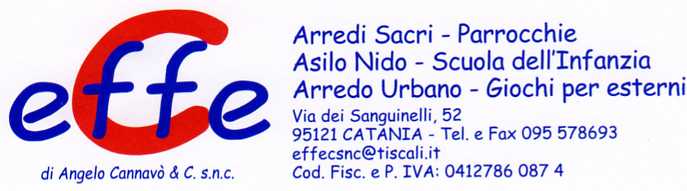 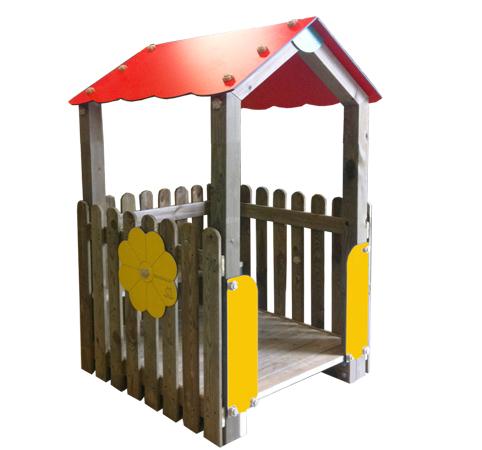 Descrizione:Casetta di Biancaneve, composta da una pedana e deiparapetti in legno, dotata di copertura in hpl colorato.All'interno è presente una panca in legno posta sullato frontale all'ingresso.I nostri legni sono in pino nordico impregnato inautoclave, per resistere agli agenti atmosferici (èconsigliata una manutenzione annuale).Dimensioni: 110x110 cm (altezza massima 180 cm)Disponibile anche nella versione con decori in hplColoratoI colori delle attrezzature rappresentati nelle immaginisono da considerarsi puramente indicativi.Categoria: Casette per parco giochi da esternoCodice: EP02183